DadlYn y stori, mae tri gwahanol grŵp o bobl yn hawlio mai nhw ddylai fod yn cael popeth oedd ar y llongau.Yr Arglwydd Cawdor a’r Arglwydd Ashburnham. Dyma’r rhai oedd yn dweud eu bod yn berchen y tir a’r traethau. Felly roedden nhw’n credu mai nhw ddylai fod yn berchen unrhyw beth fyddai’n glanio ar y tir o gyfeiriad y môr.Pobl y pentrefRoedd y môr yn berchen i bawb, medden nhw, ac felly pwy bynnag fyddai’n dod o hyd i’r llongddrylliad gyntaf, nhw ddylai fod yn berchen popeth fyddai arno.Y Brenin a’r llywodraethYr Ynad Heddwch oedd yn cyfateb i’n heddlu ni heddiw, ac roedd hwn yn credu mai’r Brenin neu’r llywodraeth ddylai fod yn cael y cyfan.TASG 1Dychmygwch eich bod chi yn un o’r tri grŵp yma o bobl. Paratowch ddadleuon i gefnogi eich barn mai chi ddylai fod yn cael popeth oddi ar fwrdd y llong. Dadleuwch yn erbyn y ddau arall.TASG 2Dewiswch dri o’r dosbarth i gynrychioli’r gwahanol grwpiau. Rhowch y tri i eistedd ar flaen y dosbarth, a gofynnwch gwestiynau iddyn nhw, a’u croesholi ynghylch eu barn.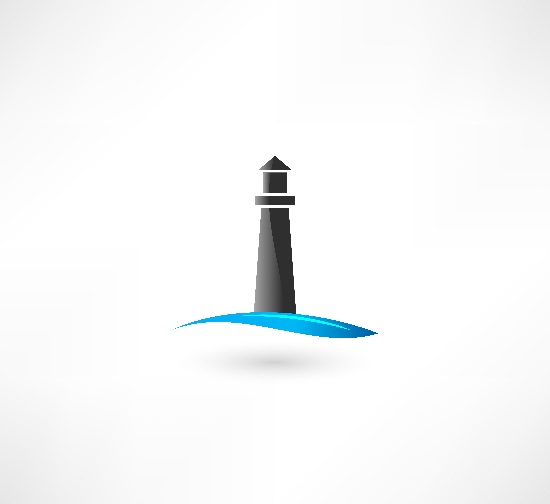 